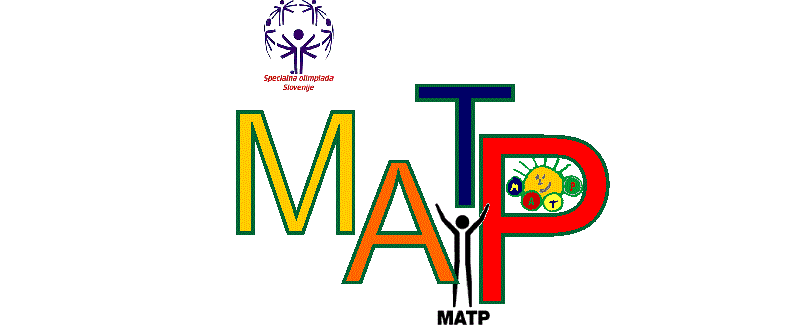 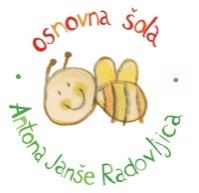 OŠ Antona Janše RadovljicaKranjska cesta 27 A
4240 RadovljicaPRIJAVNICA ZA 10. REGIJSKE IGRE MATPGORENJSKA REGIJA 25.4.2013OŠ Antona Janše RadovljicaEKIPA:______________________________________________________________Polni naslov: _________________________________________________________Število tekmovalcev:___________________________________Spremljevalci: Kontaktna oseba in telefon:Podpis odgovorne osebe:OŠ Antona Janše RadovljicaKranjska cesta 27a
4240 RadovljicaPRIJAVNICA ZA 10. REGIJSKE IGRE MATPGORENJSKA REGIJA  25.4.2013OŠ Antona Janše RadovljicaTekmovalec (ime in priimek):____________________________________________Datum rojstva:_______________________________________________________Invalidski voziček        DA                           NEPosebnosti v prehrani (pasirana, diete,…):____________________________________________________________________________________________________Zdravstvene posebnosti (epilepsija,…..):______________________________________________________________________________________________________M – mlajši; tisti,, ki v letu 2013 dopolnijo 15 let in mlajšiS – starejši; tisti,, ki v letu 2013 dopolnijo 16 let in starejši1. nivo: z asistentovo pomočjo opravi nalogo2. nivo: z verbalnim usmerjanjem, malce pomoči opravi nalogo3. nivo: samostojno opravi nalogoVaje1. nivo2. nivo3. nivo1. Hoja ali vožnja z vozičkom skozi tunel, trakove, oviroS1. Plazenje / lazenje skozi tunel, trakove in hoja čez oviroM2. Udarjanje balonovM/S3. Podiranje kegljevM/S4. Met na košM/S5. Brcanje žoge na golM/S6. Slalom z vozičkom / hoja med količki (prometni znaki)M/S